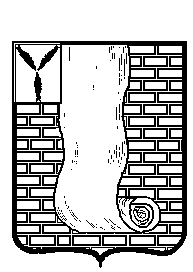  АДМИНИСТРАЦИЯКРАСНОАРМЕЙСКОГО МУНИЦИПАЛЬНОГО РАЙОНА САРАТОВСКОЙ ОБЛАСТИПОСТАНОВЛЕНИЕОб утверждении Порядка обустройства мест (площадок) накопления твердых коммунальных отходов на территории муниципального образования город Красноармейск Красноармейского муниципального района Саратовской области и ведения их реестра В соответствии с Федеральным законом от 06.10.2003г. № 131-ФЗ 
«Об общих принципах организации местного самоуправления в Российской Федерации», Федеральным законом от 24.06.1998 № 89-ФЗ «Об отходах производства и потребления», постановлением Правительства РФ 
от 12.11.2016г. № 1156 «Об обращении с твердыми коммунальными отходами и внесении изменения в постановление Правительства Российской Федерации от 25 августа 2008г. № 641», Постановлением Правительства РФ от 31.08.2018 №1039 «Об утверждении Правил обустройства мест (площадок) накопления твердых коммунальных отходов и ведения их реестра», Приказом Министерства природных ресурсов и экологии Саратовской области от 22 сентября 2016 года № 707 «Об утверждении территориальной схемы обращения с отходами, в том числе с твердыми коммунальными отходами, в Саратовской области (с изменениями от 28 сентября 2017 года №828)», Уставом муниципального образования город Красноармейск Красноармейского муниципального района  Саратовской области, а также в целях совершенствования мероприятий по накоплению твердых коммунальных отходов на территории муниципального образования город Красноармейск Красноармейского муниципального района Саратовской области, администрация Красноармейского муниципального района, ПОСТАНОВЛЯЕТ:1. Утвердить Порядок обустройства мест (площадок) накопления твердых коммунальных отходов на территории муниципального образования город Красноармейск Красноармейского муниципального района Саратовской области и ведения их реестра согласно приложению № 1.2. Утвердить должностной состав постоянно действующей комиссии по определению мест размещения контейнерных площадок для накопления твердых коммунальных отходов на территории муниципального образования город  Красноармейск Красноармейского муниципального района Саратовской области согласно приложению №2. 3. Утвердить Положение о постоянно действующей комиссии 
по определению мест размещения контейнерных площадок для накопления твердых коммунальных отходов на территории муниципального образования город  Красноармейск Красноармейского муниципального района Саратовской области согласно приложению № 3.4.Утвердить Акт об определении места размещения контейнерных площадок и отдельно стоящих контейнеров для сбора ТКО на территории муниципального образования город Красноармейск Красноармейского муниципального района Саратовской области, согласно приложению №4.5. Организационно-контрольному отделу администрации Красноармейского муниципального района обеспечить опубликование постановления в районной газете «Новая жизнь» и разместить на официальном сайте администрации Красноармейского муниципального района в информационно-телекоммуникационной сети Интернет.6. Контроль за исполнением постановления оставляю за собой.Первый заместитель главы администрации Красноармейского муниципального района                                                                         А.И.Зотов                                                                                    Приложение №1 к постановлению                                                                                    администрации Красноармейского                                                                                                           муниципального района                                                                                     № 733 от 19 сентября 2019г.Порядок обустройства мест (площадок) накопления твердых коммунальных отходов на территории муниципального образования город Красноармейск  и ведения их реестра I. Общие положения1. Настоящим Порядком определяется последовательность создания мест (площадок) накопления твердых коммунальных отходов, правила формирования и ведения реестра мест (площадок) накопления твердых коммунальных отходов, требования к содержанию указанного реестра. 2. Места (площадки) накопления твердых коммунальных отходов (далее – ТКО) должны соответствовать требованиям законодательства Российской Федерации в области санитарно-эпидемиологического благополучия населения и иного законодательства Российской Федерации, а также Правилам благоустройства территории муниципального образования Красноармейского района, утвержденных решением совета МО г. Красноармейск № 11/58 от 26.10.2017г.II. Порядок создания мест (площадок) накопления твердых коммунальных отходов1. Место сбора и накопления ТКО на территории муниципального образования город Красноармейск Красноармейского района Саратовской области  определяется в соответствии с действующим законодательством Российской Федерации (Федеральный закон «Об отходах производства и потребления» от 24.06.1998 № 89-ФЗ), санитарными нормами и правилами (СанПиН 2.1.2.2645-10, СанПиН 42-128-4690-88), визуальным осмотром территории существующего и предлагаемого места размещения контейнерных площадок для накопления ТКО в районах сложившейся застройки и постоянно действующей комиссией (далее – Комиссия), состав которой утверждается постановлением администрации Красноармейского муниципального района. 2. На земельном участке многоквартирного дома рассмотрение вопроса размещения контейнерной площадки может осуществляться управляющей организацией многоквартирного дома, товариществом собственников жилья, жилищно-строительным кооперативом, собственниками помещений в многоквартирном доме на основании рекомендации постоянно действующей комиссии по определению места размещения контейнерных площадок для накопления ТКО на территории муниципального образования город Красноармейск Красноармейского района Саратовской области. 3. Рассмотрение вопроса размещения контейнерной площадки на муниципальном земельном участке и на земельном участке пользование, на который не разграничено на территории муниципального образования город Красноармейск Красноармейского района Саратовской области,  находится в компетенции постоянно действующей комиссии по определению места размещения контейнерных площадок для накопления ТКО в районах сложившейся застройки на территории муниципального образования город Красноармейск Красноармейского района Саратовской области. 4. Место установки контейнерной площадки определяется на свободном земельном участке, в том числе от подземных и воздушных коммуникаций, возможности подъезда и проведения маневренных работ спецтехники, осуществляющей сбор и вывоз ТКО.      5. Запрещается устанавливать контейнера на проезжей части, тротуарах, газонах и в проходных арках домов.        6. Запрещается самовольная установка контейнеров без согласования с Комиссией.  7. Допускается временная (на срок до 1 суток) установка контейнеров для сбора строительных отходов вблизи мест производства ремонтных, аварийных работ и работ по уборке территории, выполняемых юридическими и физическими лицами,  при проведении культурно-массовых мероприятий. Места временной установки контейнеров должны быть согласованы с собственником, пользователем территории, где планируется разместить контейнерТКО.III. Порядок рассмотрения заявок по созданию мест (площадок) накопления твердых коммунальных отходов1. Для определения места сбора и накопления ТКО и включения их в реестр физическое лицо, юридическое лицо, индивидуальный предприниматель (далее – Заявитель) подает письменную заявку в Комиссию.2. Прием заявок осуществляется по адресу: 412800, Саратовская область, город Красноармейск, ул. Ленина д.62, каб.№74.3. Комиссия рассматривает заявку по созданию мест (площадок) накопления твердых коммунальных отходов в течение 10 календарных дней со дня ее поступления. Заявка должна быть предоставлена в письменном виде по форме, согласно приложению №1 к настоящему Порядку и содержать сведения, необходимые для формирования реестра мест накопления ТКО.4. В целях оценки заявки на предмет соблюдения требований законодательства Российской Федерации в области санитарно-эпидемиологического благополучия населения к местам (площадкам) накопления твердых коммунальных отходов Комиссия запрашивает позицию соответствующего территориального органа федерального органа исполнительной власти, уполномоченного осуществлять федеральный государственный санитарно-эпидемиологический надзор (далее - запрос). По запросу Комиссии территориальный орган федерального органа исполнительной власти, уполномоченного осуществлять федеральный государственный санитарно-эпидемиологический надзор, подготавливает заключение и направляет его в срок не позднее 5 календарных дней со дня поступления запроса. В случае направления запроса срок рассмотрения заявки может быть увеличен до 20 календарных дней, при этом заявителю не позднее 3 календарных дней со дня принятия такого решения уполномоченным органом направляется соответствующее уведомление. 5. Заявитель направляет заявку о включении сведений о месте (площадке) накопления твердых коммунальных отходов в реестр по форме, согласно приложению №2 к настоящему Порядку.6. Рассмотрение заявки о включении сведений о месте (площадке) накопления твердых коммунальных отходов в реестр осуществляется Комиссией в течение 10 рабочих дней со дня ее получения.7. По результатам рассмотрения заявки о включении сведений о месте (площадке) накопления твердых коммунальных отходов в реестр Комиссия принимает решение о включении сведений о месте (площадке) накопления твердых коммунальных отходов в реестр или об отказе во включении таких сведений в реестр, оформленное распоряжением.8. Основаниями отказа Комиссии в согласовании создания места (площадки) накопления твердых коммунальных отходов являются: а) несоответствие заявки установленной форме; б) несоответствие места (площадки) накопления твердых коммунальных отходов требованиям правил благоустройства на территории муниципального образования город Красноармейск Красноармейского района Саратовской области, требованиям законодательства Российской Федерации в области санитарно-эпидемиологического благополучия населения, иного законодательства Российской Федерации, устанавливающего требования к местам (площадкам) накопления твердых коммунальных отходов. 9. О принятом решении Комиссия уведомляет заявителя в срок, установленного пунктом 4 настоящего Порядка. В решении об отказе в согласовании создания места (площадки) накопления твердых коммунальных отходов в обязательном порядке указывается основание такого отказа. 10. После устранения основания отказа в согласовании создания места (площадки) накопления твердых коммунальных отходов заявитель вправе повторно обратиться за согласованием создания места (площадки) накопления твердых коммунальных отходов в порядке, установленном настоящим разделом Порядка. IV. Правила формирования и ведения реестра мест (площадок) накопления твердых коммунальных отходов, требования к его содержанию1. Реестр мест (площадок) накопления твердых коммунальных отходов (далее - реестр) представляет собой базу данных о местах (площадках) накопления твердых коммунальных отходов, согласно Приложению №3 к настоящему Порядку. 2. Ведение реестра осуществляется администрацией Красноармейского муниципального района, согласно Постановлению администрации Красноармейского муниципального района  «Об определении уполномоченного органа по ведению реестра мест (площадок) накопления твердых коммунальных отходов на территории муниципального образования город Красноармейск Красноармейского района Саратовской области». Реестр ведется на бумажном носителе и в электронном виде. Сведения в реестр вносятся в течение 5 рабочих дней со дня принятия решения о внесении в него сведений о создании места (площадки) накопления твердых коммунальных отходов. 3. В течение 10 рабочих дней со дня внесения в реестр сведений о создании места (площадки) накопления твердых коммунальных отходов такие сведения размещаются Комиссией на официальном сайте администрации Красноармейского муниципального района в информационно-телекоммуникационной сети «Интернет». Указанные сведения должны быть доступны для ознакомления неограниченному кругу лиц без взимания платы.  4. Реестр ведется на государственном языке Российской Федерации. 5. В соответствии с пунктом 5 статьи 13_4 Федерального закона «Об отходах производства и потребления» от 24.06.1998 № 89-ФЗ реестр включает в себя следующие разделы: данные о нахождении мест (площадок) накопления твердых коммунальных отходов; данные о технических характеристиках мест (площадок) накопления твердых коммунальных отходов; данные о собственниках мест (площадок) накопления твердых коммунальных отходов; данные об источниках образования твердых коммунальных отходов, которые складируются в местах (на площадках) накопления твердых коммунальных отходов. 6. Раздел «Данные о нахождении мест (площадок) накопления твердых коммунальных отходов» содержит сведения об адресе и (или) географических координатах мест (площадок) накопления твердых коммунальных отходов, а также схему размещения мест (площадок) накопления твердых коммунальных отходов. Схема размещения мест (площадок) накопления твердых коммунальных отходов отражает данные о нахождении мест (площадок) накопления твердых коммунальных отходов на карте соответствующего муниципального образования масштаба 1:2000. 7. Раздел «Данные о технических характеристиках мест (площадок) накопления твердых коммунальных отходов» содержит сведения об используемом покрытии, площади, количестве размещенных и планируемых к размещению контейнеров, и бункеров с указанием их объема. Информация о размещенных и планируемых к размещению контейнерах, и бункерах с указанием их объема формируется на основании информации, предоставляемой региональным оператором по обращению с твердыми коммунальными отходами, в зоне деятельности которого размещаются места (площадки) накопления твердых коммунальных отходов. Информация о планируемых к размещению контейнерах определяется Комиссией с учетом предложений регионального оператора по обращению с твердыми коммунальными отходами, в зоне деятельности которого размещаются места (площадки) накопления твердых коммунальных отходов. 8. Раздел «Данные о собственниках мест (площадок) накопления твердых коммунальных отходов» содержит сведения: для юридических лиц, в том числе органов государственной власти и местного самоуправления - полное наименование и основной государственный регистрационный номер записи в Едином государственном реестре юридических лиц, фактический адрес; для индивидуальных предпринимателей - фамилия, имя, отчество, основной государственный регистрационный номер записи в Едином государственном реестре индивидуальных предпринимателей, адрес регистрации по месту жительства; для физических лиц - фамилия, имя, отчество, серия, номер и дата выдачи паспорта или иного документа, удостоверяющего личность в соответствии с законодательством Российской Федерации, адрес регистрации по месту жительства, контактные данные. 9. Раздел «Данные об источниках образования твердых коммунальных отходов, которые складируются в местах (на площадках) накопления твердых коммунальных отходов» содержит сведения об одном или нескольких объектах капитального строительства, территории (части территории) поселения, при осуществлении деятельности на которых у физических и юридических лиц образуются твердые коммунальные отходы, складируемые в соответствующих местах (на площадках) накопления твердых коммунальных отходов. Первый заместитель главы администрации Красноармейского муниципального района                                                                          А.И.Зотов	                                                                  Приложение № 2 к постановлению                                                                                администрации Красноармейского                                                                                           муниципального района                                                                                 № 733 от 19 сентября 2019г.Должностной составпостоянно действующей комиссии по определению мест размещения контейнерных площадок для накопления твердых коммунальных отходов в районах сложившейся застройки на территории муниципального образования город Красноармейск Красноармейского района Саратовской областиПервый заместитель главы администрации Красноармейского муниципального района                                                                      А.И.Зотов                                                                               Приложение №3 к постановлению                                                                                   администрации Красноармейского                                                                                             муниципального района                                                                                    № 733 от 19 сентября 2019г.ПОЛОЖЕНИЕо постоянно действующей комиссии по определению мест размещения контейнерных площадок для накопления ТКО на территории муниципального образования город Красноармейск Красноармейского района Саратовской области1. Общие положения1.1. Комиссия по определению мест размещения контейнерных площадок для накопления ТКО на территории муниципального образования город Красноармейск Красноармейского района Саратовской области (далее по тексту – Комиссия) является постоянно действующим коллегиальным органом для рассмотрения вопросов, касающихся определения мест размещения контейнерных площадок для накопления ТКО в районах сложившейся застройки на территории муниципального образования город Красноармейск Красноармейского муниципального района Саратовской области. 1.2. В своей деятельности Комиссия руководствуется Федеральным законом от 06.10.2003 № 131-ФЗ «Об общих принципах организации местного самоуправления в Российской Федерации», Федеральным законом от 24.06.1998 № 89-ФЗ «Об отходах производства и потребления», «СанПиН 42-128-4690-88. Санитарные правила содержания территорий населенных мест», приказом Министерства природных ресурсов и экологии Саратовской области от 22 сентября 2016 года № 707 «Об утверждении территориальной схемы обращения с отходами, в том числе с твердыми коммунальными отходами в Саратовской области».2. Цели, задачи и функции Комиссии2.1. Комиссия создается с целью определения мест размещения контейнерных площадок для накопления ТКО в районах сложившейся застройки на территории муниципального образования город Красноармейск Красноармейского района Саратовской области. 2.2. Комиссия в соответствии с возложенными на нее задачами выполняет следующие функции: - определение мест размещения площадок для установки контейнеров; - рассмотрение заявок и обращений граждан и юридических лиц по вопросу определения площадки (места размещения) для установки контейнеров;- организация выездов на места размещения контейнерных площадок с целью их дальнейшего согласования; - внесение предложений, направленных на определение площадок (мест размещения) для установки контейнеров;- рассмотрение заявок о включении сведений о месте (площадке) накопления твердых коммунальных отходов в реестр;- принятие решений о включении сведений о месте (площадке) накопления твердых коммунальных отходов в реестр или об отказе в согласовании создания места (площадки) накопления твердых коммунальных отходов.3. Организация работы Комиссии3.1. Положение о Комиссии, ее численный и персональный состав, а также внесении в нее изменений утверждается постановлением администрации Красноармейского муниципального района. Комиссия состоит из председателя, заместителя председателя, секретаря и членов Комиссии. 3.2. Состав Комиссии должен исключать возможность возникновения конфликта интересов, который мог бы повлиять на принимаемые Комиссией решения. 3.3. Основной формой работы Комиссии являются выездные заседания с осмотром территории существующего и предлагаемого места размещения контейнерных площадок для накопления ТКО в районах сложившейся застройки на территории муниципального образования город Красноармейск Красноармейского муниципального района Саратовской области. 3.4. Заседания Комиссии проводятся по мере необходимости. 3.5. Комиссия правомочна принимать решения при участии в ее работе не менее половины от общего числа ее членов. Члены комиссии осуществляют свою деятельность на общественных началах. Члены комиссии участвуют в заседаниях без права замены. В случае отсутствия члена Комиссии на заседании он имеет право изложить свое мнение по рассматриваемому вопросу в письменной форме. 3.6. Решение Комиссии считается принятым, если за него проголосовало более половины участвующих в заседании членов Комиссии. 3.7. Руководство деятельностью Комиссии осуществляет председатель Комиссии, который несет ответственность за выполнение возложенных на Комиссию задач и осуществление функций. Председатель Комиссии: - определяет время проведения выездных заседаний Комиссии и круг вопросов, вносимых на ее рассмотрение; - организует подготовку материалов для рассмотрения на Комиссии; - определяет повестку и проводит заседания Комиссии. В отсутствие председателя Комиссии его обязанности исполняет заместитель председателя Комиссии. Секретарь Комиссии: - формирует пакет документов на рассмотрение Комиссией; - ведет и оформляет протоколы заседаний Комиссии; - при организации выездного заседания Комиссии извещает членов Комиссии о дате и времени заседания; - подготавливает проекты актов об определении мест размещения контейнеров и контейнерных площадок для сбора твердых бытовых отходов. Члены Комиссии вправе вносить предложения о рассмотрении на заседаниях Комиссии вопросов, отнесенных к ее компетенции. 3.8. На заседаниях Комиссии ведется протокол, в котором указывается характер рассматриваемых вопросов. Протокол подписывается председателем и секретарем Комиссии. 3.9. Результаты работы Комиссии оформляются актом об определении места размещения контейнерной площадки. К акту прилагается графический материал.3.10. Акт об определении места размещения контейнерной площадки утверждается главой Красноармейского муниципального района. Утвержденный акт служит основанием для размещения контейнерной площадки.Первый заместитель главы администрации Красноармейского муниципального района                                                                    А.И.ЗотовПриложение №1к Порядку обустройства мест     (площадок) накопления твердых коммунальных отходов на территории муниципального образования  город Красноармейск  Главе Красноармейского муниципального района от___________________  ____________________Заявка о согласовании создания места (площадки) накопления твёрдых коммунальных отходов на территории муниципального образования город КрасноармейскПрошу согласовать создание места (площадки) накопления твёрдых коммунальных отходов на территории муниципального образования Красноармейск:1.	Данные о предполагаемом нахождении места (площадки) накопления ТКО:1.1.    Адрес:__ _______________________________________________1.2.	Географические координаты:______________________________2.	Данные о технических характеристиках предполагаемого места (площадки) накопления ТКО:2.1.	покрытие:_______________________________________________2.2.	площадь:_________________________________________________2.3.	количество планируемых к размещению контейнеров и бункеров с указанием их объема:______________________________________________3.	Данные о собственнике планируемого места (площадки) накопления ТКО:3.1.	для ЮЛ: -	полное наименование:_____________________________________ -	ОГРН записи в ЕГРЮЛ:___________________________________-	фактический адрес:_______________________________________3.2.	для ИП: -	Ф.И.О.:__________________________________________________-	ОГРН записи в ЕГРИП:____________________________________-	адрес регистрации по месту жительства:______________________3.3.	для ФЛ: -         Ф.И.О.:_________________________________________________-	серия, номер и дата выдачи паспорта или иного документа, удостоверяющего личность:__________________________________________-	адрес регистрации по месту жительства:______________________-	контактные данные:_______________________________________4.	Данные о предполагаемых источниках образования ТКО, которые планируются к складированию в месте (на площадке) накопления ТКО:4.1.	сведения об одном или нескольких объектах капитального строительства, территории (части территории) поселения, при осуществлении деятельности на которых у физических и юридических лиц образуются ТКО, планируемые к складированию в соответствующем месте (на площадке) накопления ТКО:______________________________________К заявке прилагается:1.	Схема размещения места (площадки) накопления ТКО на карте масштаба 1:2000.	Заявитель подтверждает подлинность и достоверность представленных сведений и документов.Заявитель:«___» ___________ 20__ года                        _________________/ __________/                                                                        Приложение №2                                                                           к Порядку обустройства мест (площадок)                                                                                                   накопления твердых коммунальных                                                                             отходов и ведения их реестра на                                                                              территории муниципального образования                                                                             город КрасноармейскГлаве Красноармейского муниципального района от___________________                                                          ___________________Заявка для включения сведений о месте (площадке) накопления твёрдых коммунальных отходов в реестр на территории муниципального образования город КрасноармейскПрошу включить в Реестр мест (площадок) накопления твёрдых коммунальных отходов на территории муниципального образования город Красноармейск место (площадку) накопления твёрдых коммунальных отходов:1.	Данные о нахождении места (площадки) накопления ТКО:1.1.	Адрес:___________________________________________________1.2.	Географические координаты:_______________________________2.	Данные о технических характеристиках места (площадки) накопления ТКО:2.1.	покрытие:________________________________________________2.2.	площадь:_________________________________________________2.3.	количество размещенных и планируемых к размещению контейнеров и бункеров с указанием их объема:__________________________3.	Данные о собственнике места (площадки) накопления ТКО:3.1.	для ЮЛ: -	полное наименование:____________________________________-	ОГРН записи в ЕГРЮЛ:___________________________________-	фактический адрес:_______________________________________3.2.	для ИП: -	Ф.И.О.:______________________________________________________-	ОГРН записи в ЕГРИП:___________________________________-	адрес регистрации по месту жительства:______________________3.3.	для ФЛ: -	Ф.И.О.:__________________________________________________-	серия, номер и дата выдачи паспорта или иного документа, удостоверяющего личность:__________________________________________-	адрес регистрации по месту жительства:______________________-	контактные данные:_______________________________________4.	Данные об источниках образования ТКО, которые складируются в месте (на площадке) накопления ТКО:4.1.	сведения об одном или нескольких объектах капитального строительства, территории (части территории) поселения, при осуществлении деятельности на которых у физических и юридических лиц образуются ТКО, складируемые в соответствующем месте (на площадке) накопления ТКО:__________________________________________________К заявке прилагается:1.	Схема размещения места (площадки) накопления ТКО на карте масштаба 1:2000.	Заявитель подтверждает подлинность и достоверность представленных сведений и документов.Заявитель:«___» ___________ 20__ года                         _________________/ __________/                                                                                       Приложение №3                                                                                       к Порядку обустройства мест                                                                                         (площадок) накопления   твердых                                                                                             коммунальных отходов и ведения                                                                                                            их реестра на территории                                                                                                                 муниципального образования                                                                                              город КрасноармейскРеестр мест (площадок) накопления твёрдых коммунальных отходов на территории муниципального образования город КрасноармейскПриложение: 1.	Схемы размещения мест (площадок) накопления ТКО на карте масштаба 1:2000 (при наличии). Приложение №4 к постановлению администрации Красноармейского муниципального района № 733 от 19 сентября 2019г.УТВЕРЖДАЮ:Глава Красноармейскогомуниципального района___________А.В.Петаев«__» _________20__г.Актоб определении места размещения контейнерных площадоки отдельно стоящих контейнеров для сбора ТКОна территории муниципального образования г.Красноармейск«__» ____________20____г.                                                       Комиссия в составе:Председатель комиссии Секретарь комиссии     Члены комиссии:1. 2. 3.____________________________________________________________в соответствии с постановлением администрации Красноармейского муниципального района от «___» ________ 20___г № _______  «Об утверждении Порядка обустройства мест (площадок) размещения накопления твердых коммунальных отходов на территории муниципального образования г.Красноармейск и ведения их реестра» и на основании заявления ______________________провела осмотр территории предлагаемого места размещения контейнерной площадки и контейнеров для сбора ТКО. На основании принятого комиссией решения, указанного в протоколе выездного заседания Комиссии от _________________ № ________, определить местом размещения площадки для установки контейнеров сбора и накопления ТКО территорию по адресу: _________________________________Предлагаемый размер земельного участка ____м   х ____м, площадью ____кв.м.Приложение: схема территории, на которой определено место обустройства  контейнерной площадки.Председатель комиссии:                              /___________________/Секретарь комиссии:                                 /___________________/ Члены комиссии:                                                                     /___________________/                                                                                                                                       /___________________/                                                                              _________________  /___________________/от19 сентября 2019г.№733от19 сентября 2019г.№733г. КрасноармейскПредседатель комиссииПервый заместитель главы администрации Красноармейского муниципального районаЗаместитель председателя комиссииНачальник отдела благоустройства и дорожного хозяйства администрации Красноармейского муниципального районаСекретарь комиссиистарший инспектор отдела благоустройства и дорожного хозяйства администрации Красноармейского муниципального районаЧлены комиссии:Директор МУП «Комбинат благоустройства»;Директор ООО «Красноармейское коммунальное предприятие»;Представитель регионального оператора по обращению с твердыми коммунальными отходами№ п/пДанные о нахождении мест (площадок) накопления ТКО(сведения об адресе и (или) географических координатах)Данные о технических характеристиках мест (площадок) накопления ТКО(сведения об используемом покрытии, площади, количестве размещенных и планируемых к размещению контейнеров, и бункеров с указанием их объема)Данные о собственниках мест (площадок) накопления ТКО(для ЮЛ: полное наименование и ОГРН записи в ЕГРЮЛ, адрес;для ИП: Ф.И.О., ОГРН записи в ЕГРИП, адрес регистрации по месту жительства;для ФЛ: Ф.И.О., серия, номер и дата выдачи паспорта или иного документа, удостоверяющего личность, адрес регистрации по месту жительства, контактные данные)Данные об источниках образования твердых коммунальных отходов, которые складируются в местах (на площадках) накопления ТКО(сведения об одном или нескольких объектах капитального строительства, территории (части территории) поселения, при осуществлении деятельности на которых у физических и юридических лиц образуются ТКО, складируемые в соответствующих местах (на площадках) накопления ТКО)123451Саратовская обл., г.Красноармейск, ул.1 Мая, 7812кв.м, 2шт., 2,2куб.мАдминистрация КМРИФНС России №12ИП Ермакова А.А.ИП Артемьева Н.А.ГАУ СО УЦКрасноармейская межрайонная 2прокуратураООО «Газпром межрегионгаз Саратов»2Саратовская обл., г.Красноармейск, ул.1 Мая, 1386кв.м.,1шт.,1,1куб.мАдминистрация КМРЖилой фонд3Саратовская обл., г.Красноармейск, ул.1 Мая, 1496кв.м.,1шт.,1,1куб.мАдминистрация КМРЖилой фонд4Саратовская обл., г.Красноармейск, 1 микрорайон, д.5А-5В18кв.м.,3шт..3,3куб.м.Администрация КМРЖилой фондИП Шаповалова В.В.5Саратовская обл., г.Красноармейск, 1 микрорайон, 636кв.м.,6шт.,6,3куб.м.Администрация КМРЖилой фондООО «Красное Белое»ИП Кириллов В.В.АО «Элтрейт»6Саратовская обл., г.Красноармейск, 1 микрорайон, 2536кв.м.,6шт.,6,3куб.мАдминистрация КМРЖилой фонд7Саратовская обл., г.Красноармейск, 2й фабричный переулок6кв.м., 1шт., 1,1куб.м.Администрация КМРЖилой фонд8Саратовская обл., г.Красноармейск, 5 микрорайон, 15 (бассейн)6кв.м., 1шт., 1,1куб.мАдминистрация КМРЖилой фондИП Тачаев С.С.9Саратовская обл., г.Красноармейск, 5 микрорайон, 1718кв.м.,3шт.,3,3куб.м.Администрация КМРЖилой фондИП Собачко С.С.ИП Варзина Е.П.10Саратовская обл., г.Красноармейск, 5 микрорайон, 1924кв.м.,4шт.,4,4куб.мАдминистрация КМРЖилой фондИП Миннеханов А.Н.11Саратовская обл., г.Красноармейск, 5 микрорайон, 2030кв.м.,5шт.,5,5куб.мАдминистрация КМРЖилой фондИП Сулейманова Э.Х.ИП Кривозельева Е.А.12Саратовская обл., г.Красноармейск, 5 микрорайон, 2124кв.м.,4шт.,4,4куб.мАдминистрация КМРЖилой фонд13Саратовская обл., г.Красноармейск, 5 микрорайон, 2336кв.м.,6шт.,6,6куб.мАдминистрация КМРЖилой фондИП Прыткова М.А.ИП Каширина Н.И.ООО «Бэтта 6»АО «Россельхозбанк»14Саратовская обл., г.Красноармейск, ул.8 Марта/ул.Захарова6кв.м.,1шт.,1,1куб.м.Администрация КМРЖилой фонд15Саратовская обл., г.Красноармейск, ул.Б.Хмельницкого, 151 А18кв.м.,3шт.,3,3куб.м.Администрация КМРЖилой фондИП Крапивко И.С.ИП Миннеханов А.Н.16Саратовская обл., г.Красноармейск, ул.Б.Хмельницкого, 1 В24кв.м.,4шт.,4,4куб.мАдминистрация КМРЖилой фонд17Саратовская обл., г.Красноармейск, ул.Б.Хмельницкого, 1 Г24кв.м.,4шт.,4,4куб.мАдминистрация КМРЖилой фонд18Саратовская обл., г.Красноармейск, ул.Б.Хмельницкого/ул.Рабочая6кв.м.,1шт.,1,1куб.м.Администрация КМРЖилой фонд19Саратовская обл., г.Красноармейск, ул.Б.Хмельницкого/ул.Московская6кв.м.,1шт.,1,1куб.м.Администрация КМРЖилой фонд20Саратовская обл., г.Красноармейск, ул.Б.Хмельницкого/ул.Ульяновская6кв.м.,1шт.,1,1куб.м.Администрация КМРЖилой фонд21Саратовская обл., г.Красноармейск, ул.Больничная12кв.м.,2шт.,2,2куб.мАдминистрация КМРЖилой фондООО «Центр здоровья»ООО «Дани дент»22Саратовская обл., г.Красноармейск, ул.Герцена, 26кв.м.,1шт.,1,1куб.м.Администрация КМРЖилой фонд23Саратовская обл., г.Красноармейск, ул.Гоголя, 3712кв.м.,2шт.,2,2куб.мАдминистрация КМРЖилой фондООО «Красное белое»ИП Мельниченко С.Д.ИП Замараева Е.Н.ИП Осипов В.А.ИП Баландина Д.Г24Саратовская обл., г.Красноармейск, ул.Гоголя/ул.8 Марта6кв.м.,1шт.,1,1куб.м.Администрация КМРЖилой фонд25Саратовская обл., г.Красноармейск, ул.Гоголя/ул.Восточная6кв.м.,1шт.,1,1куб.м.Администрация КМРЖилой фонд26Саратовская обл., г.Красноармейск, ул.Гетте, 66кв.м.,1шт.,1,1куб.м.. Администрация КМРЖилой фонд27Саратовская обл., г.Красноармейск, ул.Дарвина, 2 Д6кв.м.,1шт.,1,1куб.м.Администрация КМРЖилой фонд28Саратовская обл., г.Красноармейск, ул.Западная, 824кв.м.,4шт.,4,4куб.м.Администрация КМРЖилой фонд29Саратовская обл., г.Красноармейск, ул.Зеленая, 246кв.м.,1шт.,1,1куб.м.Администрация КМРЖилой фонд30Саратовская обл., г.Красноармейск, ул.Захарова/ул.Смольянинова6кв.м.,1шт.,1,1куб.м.Администрация КМРЖилой фонд31Саратовская обл., г.Красноармейск, ул.Захарова/ул.Советская6кв.м.,1шт.,1,1куб.м.Администрация КМРЖилой фонд32Саратовская обл., г.Красноармейск, ул.Захарова/ул.Московская6кв.м.,1шт.,1,1куб.м.Администрация КМРЖилой фонд33Саратовская обл., г.Красноармейск, ул.Захарова, 496кв.м.,1шт.,1,1куб.м.Администрация КМРЖилой фонд34Саратовская обл., г.Красноармейск, ул.Заводская, 1912кв.м.,2шт.,2,2куб.м.Администрация КМРЖилой фонд35Саратовская обл., г.Красноармейск, ул.Заводская, 56кв.м.,1шт.,1,1куб.м.Администрация КМРЖилой фонд36Саратовская обл., г.Красноармейск, ул.К.Либкнехта12кв.м.,2шт.,2,2куб.м.Администрация КМРЖилой фондООО «Сириус-М»ИП Исай Р.С.ГКУ СО «ЦЗН г.Красноармейска»ИП Макина О.В.ИП Варзина Е.П.37Саратовская обл., г.Красноармейск, ул.Калинина, 236кв.м.,6шт.,6,6,куб.м.Администрация КМРЖилой фондИП Божко А.В.ИП Бирюкова С.Н.ИП Фомин В.М.ООО «Лабиринт-Волга»38Саратовская обл., г.Красноармейск, ул.Калинина, 6 Б24кв.м.,4шт.,4,4куб.м.Администрация КМРЖилой фондИП Целик Л.А.ООО «Хлеб»39Саратовская обл., г.Красноармейск, ул.К.Маркса/ул.Лермонтова12кв.м.,2шт.,2,2куб.м.Администрация КМРЖилой фондИП Зейдак В.В.40Саратовская обл., г.Красноармейск, ул.Комсомольская, 536кв.м.,1шт.,1,1куб.м.Администрация КМРЖилой фонд41Саратовская обл., г.Красноармейск, ул.Карамышская12кв.м.,2шт.,2,2куб.м.Администрация КМРЖилой фондИП Грицан С.Ю42Саратовская обл., г.Красноармейск, ул.Комсомольская, 1612кв.м.,2шт.,2,2куб.м.Администрация КМРЖилой фонд43Саратовская обл., г.Красноармейск, пос.Кирпичного завода6кв.м.,1шт.,1,1куб.м.Администрация КМРЖилой фонд44Саратовская обл., г.Красноармейск, ул.Кондакова, 15518кв.м.,3шт.,3,3куб.м.Администрация КМРЖилой фондИП Старцев С.А.45Саратовская обл., г.Красноармейск, ул.Кузнечная, 16кв.м.,1шт.,1,1куб.м.Администрация КМРЖилой фонд46Саратовская обл., г.Красноармейск, ул.Калинина, 196кв.м.,1шт.,1,1куб.м.Администрация КМРЖилой фонд47Саратовская обл., г.Красноармейск, ул.Калинина, 1312кв.м.,2шт.,2,2куб.м.Администрация КМРЖилой фондИП Миннеханов А.Н.48Саратовская обл., г.Красноармейск, ул.Кирова/ул.Танцорова6кв.м.,1шт.,1,1куб.м.Администрация КМРЖилой фонд49Саратовская обл., г.Красноармейск, ул.Кирова/ул.20 лет Победы6кв.м.,1шт.,1,1куб.м.Администрация КМРЖилой фонд50Саратовская обл., г.Красноармейск, ул.Кондакова, 236кв.м.,1шт.,1,1куб.м.Администрация КМРЖилой фонд51Саратовская обл., г.Красноармейск, ул.Кондакова, 536кв.м.,1шт.,1,1куб.м.Администрация КМРЖилой фонд52Саратовская обл., г.Красноармейск, ул.Кондакова/ул.Ульяновская12кв.м.,2шт.,2,2куб.м.Администрация КМРЖилой фондИП Зуев Д.В.ИП Доценко В.А.ИП Кудря О.Ю.53Саратовская обл., г.Красноармейск, ул.Комсомольская/ул.Шиллера6кв.м.,1шт.,1,1куб.м.Администрация КМРЖилой фонд54Саратовская обл., г.Красноармейск, ул.Кондакова, 8718кв.м.,3шт.,3,3куб.м.Администрация КМРЖилой фондИП Новикова О.Г.55Саратовская обл., г.Красноармейск, ул.Колхозная, 7 Б6кв.м.,1шт.,1,1куб.м.Администрация КМРЖилой фонд56Саратовская обл., г.Красноармейск, ул.Кр. Звезда, 136кв.м.,1шт.,1,1куб.м.Администрация КМРЖилой фонд57Саратовская обл., г.Красноармейск, ул.К.Маркса/ул.К.Либкнехта6кв.м.,1шт.,1,1куб.м.Администрация КМРЖилой фонд58Саратовская обл., г.Красноармейск, ул.Кондакова/ул.Шиллера6кв.м.,1шт.,1,1куб.м.Администрация КМРЖилой фонд59Саратовская обл., г.Красноармейск, ул.Ленина, 518кв.м.,3шт.,3,3куб.м.Администрация КМРЖилой фондИП Чернова Л.А60Саратовская обл., г.Красноармейск, ул.Лермонтова, 218кв.м.,3шт.,3,3куб.м.Администрация КМРЖилой фонд61Саратовская обл., г.Красноармейск, ул.Ломоносова18кв.м.,3шт.,3,3куб.м.Администрация КМРЖилой фонд62Саратовская обл., г.Красноармейск, ул.Мира/пер.Вишневый6кв.м.,1шт.,1,1куб.м.Администрация КМРЖилой фонд63Саратовская обл., г.Красноармейск, ул.Мичурина, 124кв.м.,4шт.,4,4куб.м.Администрация КМРЖилой фонд64Саратовская обл., г.Красноармейск, ул.Мичурина 1В18кв.м.,3шт.,3,3куб.м.Администрация КМРЖилой фонд65Саратовская обл., г.Красноармейск, ул.Мичурина, 4-4А18кв.м.,3шт.,3,3куб.м.Администрация КМРЖилой фонд66Саратовская обл., г.Красноармейск, ул.Молодежная, 112кв.м.,2шт.,2,2куб.м.Администрация КМРЖилой фонд67Саратовская обл., г.Красноармейск, ул.Московская, 2 Г6кв.м.,1шт.,1,1куб.м.Администрация КМРЖилой фонд68Саратовская обл., г.Красноармейск, ул.Октябрьская, 156кв.м.,1шт.,1,1куб.м.Администрация КМРЖилой фонд69Саратовская обл., г.Красноармейск, ул.Профсоюзная, 156кв.м.,1шт.,1,1куб.м.Администрация КМРЖилой фондООО «Премьер 2001»ООО «Всей семьей»70Саратовская обл., г.Красноармейск, ул.Пролетарская/ул.Шиллера6кв.м.,1шт.,1,1куб.м.Администрация КМРЖилой фонд71Саратовская обл., г.Красноармейск, ул.Пролетарская, 566кв.м.,1шт.,1,1куб.м.Администрация КМРЖилой фонд72Саратовская обл., г.Красноармейск, ул.Пролетарская, 886кв.м.,1шт.,1,1куб.м.Администрация КМРЖилой фонд73Саратовская обл., г.Красноармейск, ул.Пролетарская/ул.Московская6кв.м.,1шт.,1,1куб.м.Администрация КМРЖилой фонд74Саратовская обл., г.Красноармейск, ул.Пугачева, 2 Б12кв.м.,2шт.,2,2куб.м.Администрация КМРЖилой фонд75Саратовская обл., г.Красноармейск, ул.Революционная, 3112кв.м.,2шт.,2,2куб.м.Администрация КМРЖилой фондГАУ СО КЦСОН Красноармейского района76Саратовская обл., г.Красноармейск, ул.Республиканская, 1424кв.м.,4шт.,4,4куб.м.Администрация КМРЖилой фонд77Саратовская обл., г.Красноармейск, ул.Революционная, 86кв.м.,1шт.,1,1куб.м.Администрация КМРЖилой фонд78Саратовская обл., г.Красноармейск, ул.Речная, 176кв.м.,1шт.,1,1куб.м.Администрация КМРЖилой фонд79Саратовская обл., г.Красноармейск, пер.Садовый6кв.м.,1шт.,1,1куб.м.Администрация КМРЖилой фонд80Саратовская обл., г.Красноармейск, пер.Светлый6кв.м.,1шт.,1,1куб.м.Администрация КМРЖилой фонд81Саратовская обл., г.Красноармейск, ул.Смольянинова/ул.Интернациональная12кв.м.,2шт.,2,2куб.м.Администрация КМРЖилой фонд82Саратовская обл., г.Красноармейск, ул.Северная, 246кв.м.,1шт.,1,1куб.м.Администрация КМРЖилой фонд83Саратовская обл., г.Красноармейск, ул.Советская, 26кв.м.,1шт.,1,1куб.м.Администрация КМРЖилой фонд84Саратовская обл., г.Красноармейск, ул.Советская/ул.Смольянинова6кв.м.,1шт.,1,1куб.м.Администрация КМРЖилой фонд85Саратовская обл., г.Красноармейск, пос.Совхозный, 116кв.м.,1шт.,1,1куб.м.Администрация КМРЖилой фонд86Саратовская обл., г.Красноармейск, пос.Совхозный, пос.Совхозный, 146кв.м.,1шт.,1,1куб.м.Администрация КМРЖилой фонд87Саратовская обл., г.Красноармейск, пос.Совхозный, пос.Совхозный, 286кв.м.,1шт.,1,1куб.м.Администрация КМРЖилой фонд88Саратовская обл., г.Красноармейск, ул.Ульяновская, 3912кв.м.,2шт.,2,2куб.м.Администрация КМРЖилой фонд89Саратовская обл., г.Красноармейск, ул.Шиллера, 6612кв.м.,2шт.,2,2куб.м.Администрация КМРЖилой фонд90Саратовская обл., г.Красноармейск, ул.Южная, 36кв.м.,1шт.,1,1куб.м.Администрация КМРЖилой фонд91Саратовская обл., г.Красноармейск, пер.Южный6кв.м.,1шт.,1,1куб.м.Администрация КМРЖилой фонд92Саратовская обл., г.Красноармейск, пер.Южный, 96кв.м.,1шт.,1,1куб.м.Администрация КМРЖилой фонд93Саратовская обл., г.Красноармейск, ул.Ключевская6кв.м.,1шт.,1,1куб.м.Администрация КМРЖилой фондитогоитого93